Circular economy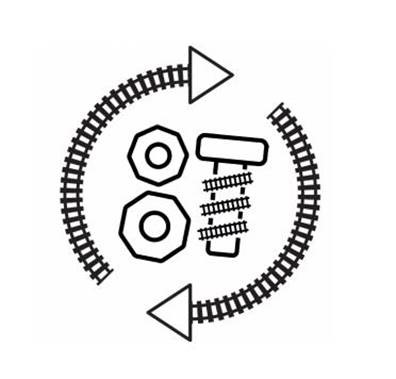 Resource Efficiency Workshop – Ideas workshopAreaDetail of actionWho is responsibleDate for completion